医疗装备杂志社《医疗装备》杂志首届全国理事会邀请函                 ：《医疗装备》杂志（半月刊）创刊于1987年，由北京市药品监督管理局主管、北京市医疗器械检验所（国家食品药品监督管理局北京医疗器械质量监督检验中心）主办；为中国生物医学工程学会临床医学工程分会会刊；邮发代号为2-965，全国统一刊号为CN11-2217/R，国际刊号为ISSN1002-2376。自创刊以来，在主管、主办部门的领导和支持下，《医疗装备》一直以医疗器械监督管理和技术交流为主题，倡导业界学术精神，关注医疗器械行业的学术研究、并促进业内跨界交流；不断坚定对学术品味、学术质量的追求，将学术性与学术质量视为生存之根本；以成长为最具公信力和权威性、最受全国各医院、医疗研究机构、生产（销售）企业欢迎的行业杂志为目标；为使医疗器械行业成为中国社会最受瞩目、对中国医疗卫生事业最具价值的行业而不断努力、贡献力量。为更好地服务于中国医疗器械行业的发展，经上级领导研究决定，特组建《医疗装备》杂志首届全国理事会，理事长单位由北京市医疗器械检验所（国家食品药品监督管理局北京医疗器械质量监督检验中心）担任。理事会将广泛邀请全国医疗器械的生产、经营企业，各级各类医疗卫生机构，与医疗器械行业相关的科研、教学、管理、协会等机构，医疗器械行业的行政管理监督机构等单位加盟。理事会将在北京市药品监督管理局的指导下，密切联系各会员单位，不定期组织学术交流和技术研讨，积极促进理事会成员单位间的广泛交流和深入合作，共同为推动我国医疗器械事业的大发展贡献力量。谨此邀请。附件：1.《医疗装备》杂志理事会章程   2.《医疗装备》杂志首届全国理事会登记表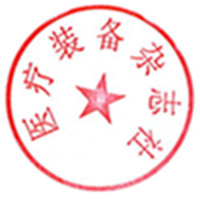 《医疗装备》杂志社 2018年07月